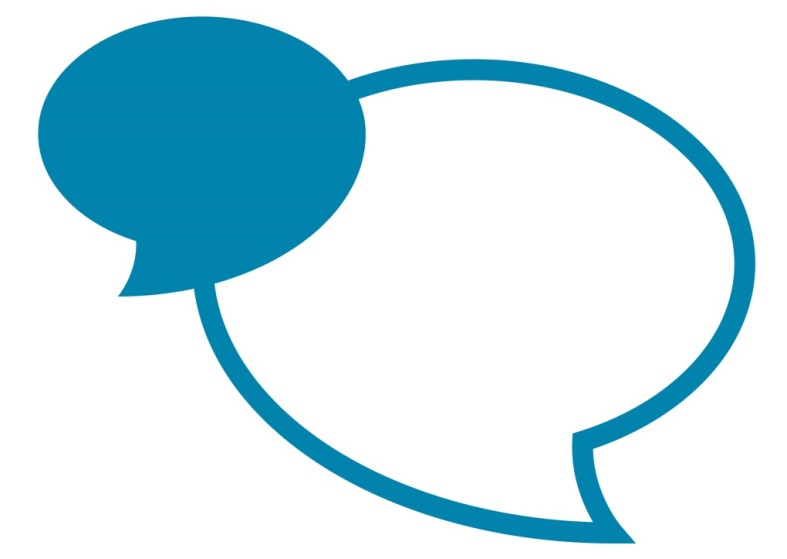 Post SpecificationTo be read in conjunction with the job family role profileDateNovember 2018Post TitleOrganisational Development and Workforce Training FacilitatorJob Family Role ProfileOS9Final GradeGrade 9Service Area descriptionService Area descriptionService Area descriptionThe Organisational Development and Workforce Training professional service advises and supports in the implementing of effective change and the enhanced capabilities of the organisation, through its training and development programmes and opportunities provided to ensure the council has a skilled workforce to meet the needs of the people of Cumbria.The Organisational Development and Workforce Training professional service advises and supports in the implementing of effective change and the enhanced capabilities of the organisation, through its training and development programmes and opportunities provided to ensure the council has a skilled workforce to meet the needs of the people of Cumbria.The Organisational Development and Workforce Training professional service advises and supports in the implementing of effective change and the enhanced capabilities of the organisation, through its training and development programmes and opportunities provided to ensure the council has a skilled workforce to meet the needs of the people of Cumbria.Purpose of this post Purpose of this post Purpose of this post To assist with planning and deliver of organisational development and training through the facilitation of blended learning solutions which include e-learning programmes that meet organisational priorities and enhance skills and performance of individuals and teams and  support change within the organisation.To support the facilitation within a specialist area as necessary such as Driver Training, Cumbria Care. To make and implement recommendations and advise on policy, business services or process development in line with national and regulatory guidelines.To assist with planning and deliver of organisational development and training through the facilitation of blended learning solutions which include e-learning programmes that meet organisational priorities and enhance skills and performance of individuals and teams and  support change within the organisation.To support the facilitation within a specialist area as necessary such as Driver Training, Cumbria Care. To make and implement recommendations and advise on policy, business services or process development in line with national and regulatory guidelines.To assist with planning and deliver of organisational development and training through the facilitation of blended learning solutions which include e-learning programmes that meet organisational priorities and enhance skills and performance of individuals and teams and  support change within the organisation.To support the facilitation within a specialist area as necessary such as Driver Training, Cumbria Care. To make and implement recommendations and advise on policy, business services or process development in line with national and regulatory guidelines.Key job specific accountabilitiesKey job specific accountabilitiesKey job specific accountabilitiesTo work collaboratively with the service and team managers in order to identify, develop, deliver and evaluate effective solutions for learningTo develop and deliver development sessions for staff from all areas of the Council ensuring achievement of learning objectives.To work with the service and team managers to identify and develop innovative new models of delivery. In order to ensure that the Council’s training and development offer remains current and in support of the workforce ambitions of the council.To ensure the training and development interventions are of a high quality and appropriate. This includes:The use of a range of teaching and learning methods including e-learning where appropriateEnsuring an appropriate learning environmentUsing high quality resources and learning materialTo work collaboratively with the service and team managers in order to identify, develop, deliver and evaluate effective solutions for learningTo develop and deliver development sessions for staff from all areas of the Council ensuring achievement of learning objectives.To work with the service and team managers to identify and develop innovative new models of delivery. In order to ensure that the Council’s training and development offer remains current and in support of the workforce ambitions of the council.To ensure the training and development interventions are of a high quality and appropriate. This includes:The use of a range of teaching and learning methods including e-learning where appropriateEnsuring an appropriate learning environmentUsing high quality resources and learning materialTo work collaboratively with the service and team managers in order to identify, develop, deliver and evaluate effective solutions for learningTo develop and deliver development sessions for staff from all areas of the Council ensuring achievement of learning objectives.To work with the service and team managers to identify and develop innovative new models of delivery. In order to ensure that the Council’s training and development offer remains current and in support of the workforce ambitions of the council.To ensure the training and development interventions are of a high quality and appropriate. This includes:The use of a range of teaching and learning methods including e-learning where appropriateEnsuring an appropriate learning environmentUsing high quality resources and learning materialPlease note annual targets will be discussed during the appraisal processPlease note annual targets will be discussed during the appraisal processPlease note annual targets will be discussed during the appraisal processKey facts and figures of the postKey facts and figures of the postKey facts and figures of the postBudget ResponsibilitiesBudget ResponsibilitiesResponsible for ensuring effective resources are available to support learning activitiesResponsible for ensuring learners have access to appropriate resourcesStaff Management ResponsibilitiesStaff Management ResponsibilitiesNAOtherOtherEssential Criteria - Qualifications, knowledge, experience and expertiseEssential Criteria - Qualifications, knowledge, experience and expertiseEssential Criteria - Qualifications, knowledge, experience and expertiseLevel 3 Award in Education and TrainingSpecific specialism services required qualifications e.g. driver training team NVQ 3 or 4, or NQF Level 4 or 5, or equivalent.Knowledge of the procedures and approaches relating to the delivery of learning and development and an understanding of general organisational procedures, regulations and legislation, as applicable.Thorough understanding of learning and development and able confidently to give considered advice both within and outside the organisation.Detailed knowledge of learning and development.Experience of developing, delivering and evaluating learning and development solutionsHigh level of technical skills, including the ability to write e-learning coursesExperience of supporting , training, facilitating and coaching/mentoring staff in the workplace environmentExperience in identifying the individual development needs of staffExperience of negotiating learning aims with group and individual learnersExperience of carrying out learning assessment Experience of providing Information, Advice and Guidance in a workplace contextExperience of evaluating the impact of learning interventions in order to inform future practiceKnowledge of policy and procedure development and application.Need to understand the ‘how and why’, and not just the ‘what’.Interpersonal skills.Capability to plan.Level 3 Award in Education and TrainingSpecific specialism services required qualifications e.g. driver training team NVQ 3 or 4, or NQF Level 4 or 5, or equivalent.Knowledge of the procedures and approaches relating to the delivery of learning and development and an understanding of general organisational procedures, regulations and legislation, as applicable.Thorough understanding of learning and development and able confidently to give considered advice both within and outside the organisation.Detailed knowledge of learning and development.Experience of developing, delivering and evaluating learning and development solutionsHigh level of technical skills, including the ability to write e-learning coursesExperience of supporting , training, facilitating and coaching/mentoring staff in the workplace environmentExperience in identifying the individual development needs of staffExperience of negotiating learning aims with group and individual learnersExperience of carrying out learning assessment Experience of providing Information, Advice and Guidance in a workplace contextExperience of evaluating the impact of learning interventions in order to inform future practiceKnowledge of policy and procedure development and application.Need to understand the ‘how and why’, and not just the ‘what’.Interpersonal skills.Capability to plan.Level 3 Award in Education and TrainingSpecific specialism services required qualifications e.g. driver training team NVQ 3 or 4, or NQF Level 4 or 5, or equivalent.Knowledge of the procedures and approaches relating to the delivery of learning and development and an understanding of general organisational procedures, regulations and legislation, as applicable.Thorough understanding of learning and development and able confidently to give considered advice both within and outside the organisation.Detailed knowledge of learning and development.Experience of developing, delivering and evaluating learning and development solutionsHigh level of technical skills, including the ability to write e-learning coursesExperience of supporting , training, facilitating and coaching/mentoring staff in the workplace environmentExperience in identifying the individual development needs of staffExperience of negotiating learning aims with group and individual learnersExperience of carrying out learning assessment Experience of providing Information, Advice and Guidance in a workplace contextExperience of evaluating the impact of learning interventions in order to inform future practiceKnowledge of policy and procedure development and application.Need to understand the ‘how and why’, and not just the ‘what’.Interpersonal skills.Capability to plan.Disclosure and Barring Service – DBS ChecksDisclosure and Barring Service – DBS ChecksDisclosure and Barring Service – DBS ChecksThis post does not require a DBS check.This post does not require a DBS check.This post does not require a DBS check.Job working circumstancesJob working circumstancesJob working circumstancesEmotional DemandsSpecialist areas some risk assessment requiredSpecialist areas some risk assessment requiredPhysical DemandsNoneNoneWorking ConditionsAbility to travel within CumbriaAbility to travel within CumbriaOther FactorsOther FactorsOther Factors